                   Università degli Studi Magna Græcia di Catanzaro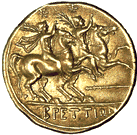    Corso di Laurea in Scienze Motorie e Sportive - CLASSE L22Oggetto: Esame finale di Laurea del Corso di Laurea in Scienze Motorie e Sportive (L22) del 27 marzo 2018.Per gli opportuni atti di competenza si comunica che  la seduta dell’esame finale per il conseguimento della Laurea in Scienze Motorie e Sportive (L22) si terrà in data 27 marzo 2018, ore 14,30, presso l’Aula Magna, sita presso la nuova sede didattica del CdL in Scienze Motorie e Sportive, viale T. Campanella N° 182.La Commissione sarà così composta:Commissione: Prof. A. Ammendolia (Presidente), Prof. G. Emerenziani, Prof. G. Fiume, Prof. A. Palumbo, Prof.ssa T. Iona, Prof. A. Gradilone, Prof. F. Garofalo, Prof. R. Scarfone, Prof. V. Loiero, Prof. F. Tornello, Prof. ssa M.G. Vaccaro.Supplente: Prof. S. ChiodoCatanzaro, li 20.03. 2018                                                                                               Il Coordinatore Didattico							           Prof. Antonio Ammendolia-*   tesi da consegnare presso la struttura didattica-** curriculum in fase di completamentoCOGNOMENOME                         TESI      RELATOREDE ROSE *CARMINE FRANCESCOL’ATTIVITA’ MOTORIA COME PREVENZIONE E TERAPIA DEL CARCINOMA MAMMARIO. EVIDENZE SCIENTIFICHE E PROTOCOLLO D’INTERVENTO.PROF. GRADILONE ANTONIOOLIVERIOGIUSEPPE‘’FITNESS E QUALITA’ DELLA VITA’’.PROF. AMMENDOLIA ANTONIOOTTOBRINI*FRANCESCOLE CAPACITA’ COGNITIVE TRA PALLAVOLISTI PROFESSIONALI E AMATORIALI.PROF.SSAVACCARO MARIA GRAZIAMARCHIOSALVATOREANALISI DEGLI EFFETTI DELLA CHETOSI NUTRIZIONALE SULLA PERFORMANCE DEGLI ATLETI.PROF.FIUME GIUSEPPEMATARISEPIETROATTIVITA’ LUDICA: SVILUPPO SOCIALE ED AFFETTIVOPROF.GAROFALO FRANCESCOPERNAROCCOSCATTO PUBERALE: IMPLEMENTAZIONE DELLA MOBILITA’ ARTICOLARE PRO E CONTRO.PROF.SSA IONA                  TERESAPINTOMALLIMARIA CARMELASPORT E INTEGRAZIONE DEL SOGGETTO NON VEDENTE.PROF.GAROFALO FRANCESCOPISTININZI*GIORGIO‘’PERIODIZZAZIONE DELL’ALLENAMENTO  NEL CALCIO: LA SETTIMANA TIPO DURANTE IL PERIODO DI GARA’’.PROF.SCARFONE ROSARIOPULICE**MARIANGELACAMBIAMENTO D’UMORE E ATTIVITA’ MOTORIA.PROF.SSA VACCARO MARIA GRAZIARAIMONDO LUCARELAZIONE TRA MOBILITA’ ARTICOLARE ED EQUILIBRIO IN ETA’ ANZIANA.PROF.EMERENZIANI GIAN  PIETRORIGANELLO ALFREDOL’ALLENAMENTO DELLA FORZA SECONDO IL MODELLO PRESTATIVO DELLA PALLACANESTRO.PROF.SCARFONE ROSARIORUBINO*IVANIL MODELLO PRESTATIVO NEL TENNIS TAVOLO.PROF. FERRAGINA ANDREARUDI*LORENZO‘’SISTEMI DI GIOCO NELK CALCIO: PERCHE’ UTILIZZARE IL 4-3-3’’.PROF.SCARFONE ROSARIORUSSOSILVIAATTIVITA’ MOTORIA PER NON VEDENTI.PROF.            LOIERO VINCENZOSCARAMUZZOANDREARUOLO DEL GIOCATORE E ABILITA’ COGNITIVE SONO CORRELATE?PROF.SSAVACCARO MARIA GRAZIASCIBILIA*ROBERTAVIRTUAL EXPERIENCE GAME: INDAGINE SUL PROFILO FISICO E PSICOLOGICO DEI GIOVANI ATLETI.PROF.SSA        IONA                     TERESASELVAGGI *LEONARDO‘’L’AZIONE DI CORSA E L’EVOLUZIONE DELLE CALZATURE’’.PROF. FERRAGINA ANDREATIGANI*KEVINEXERCISE DEPENDENCE INDAGINE CONOSCITIVA SULLA POPOLAZIONE CALABRESE.PROF.SSAIONA                    TERESAVOLPEANNA BERNADETTESVILUPPO MOTORIO E COGNITIVO NEI GIOVANI ATLETI.PROF.EMERENZIANI GIAN PIETROVONOSIMONETAEKWONDO PERFORMANCE MODEL- APPROCCIO SPERIMENTALE.PROF.TORNELLO FRANCESCO